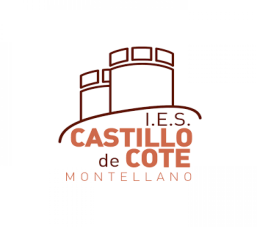 Estimado padre, estimada madre:Nos ponemos en contacto contigo para informarte de las medidas que ha adoptado el IES Castillo de Cote para tratar de hacer frente a esta situación tan compleja desde el punto de vista sanitario que nos ha tocado vivir.Desde el día siguiente a la finalización de la fase ordinaria del curso pasado, allá por finales del mes de junio, nos pusimos a trabajar en la medidas necesarias para intentar que la vuelta a la educación presencial en nuestro centro fuese lo más protegida posible. Hemos estado trabajando para elaborar un protocolo que sirva de guía tanto a nuestro alumnado como al profesorado y resto de trabajadores del centro durante esta compleja etapa.Las medidas intentan recoger todos los pasos a seguir desde que el alumnado llega al centro hasta que el último alumno/a sale por la puerta del mismo. Mediante este documento vamos a intentar darte algunas ideas generales que se irán trabajando con tu hijo o hija en los próximos días.Para evitar la aglomeración de alumnado a la entrada del instituto, las puertas del centro se van a abrir antes del toque de sirena para que nuestros alumnos y alumnas puedan esperar el comienzo de las clases de una manera ordenada y manteniendo la distancia de seguridad en el interior del centro. Durante este curso se han habilitado 3 entradas al instituto:Por calle Molino Pintao entrará alumnado de 1º a 4º de ESO + FPB ( con desvío interno posterior)Por calle Molino Pintao (acceso por pistas deportivas) accederá alumnado de 1ºBachillerato, 2º Bachillerato y Ciclos FormativosIrán entrando al centro de manera ordenada debiendo mantener en todo momento la distancia de seguridad, procediéndose a la desinfección de manos previa al comienzo de las clases. También se ha arbitrado un procedimiento específico del que será informado el alumnado para los días de lluvia.  El proceso de salida del centro se va a realizar también de una manera parecida a la entrada, garantizando la desinfección previa a que el alumnado abandone el centro.En cuanto a la distribución de clases informarte que se ha intentando maximizar la distancia entre el alumnado en función de las elevadas ratios que tenemos en el centro. También se ha procurado que el alumnado esté en su aula de referencia durante el mayor tiempo posible tratando de evitar el uso de aulas distintas que hayan sido previamente utilizadas por otro alumnado, tratando de maximizar al máximo la ventilación de la clase, intentando que los desplazamientos por el interior del centro se reduzcan a lo estrictamente necesario y tratando de evitar cruces con otros grupos. También se ha intentado que sea el menor número posible de profesorado el que acceda a cada grupo. El uso de aulas específicas como aula-taller, aula de música, aula de plástica, aula de tecnología, aula de informática se van a reducir a lo estrictamente necesario, al igual que el uso compartido de materiales y herramientas, así como la realización de tareas en grupo.      Se han habilitado medidas especiales de protección para  alumnado de educación especial como son por ejemplo entrada escalonada, zona de recreo… debido a la especial vulnerabilidad de este alumnado ya que algunos de ellos o ellas no van a utilizar mascarilla.Se ha establecido también un protocolo específico para proteger al alumnado en espacios comunes como es el patio de recreo, biblioteca, salón de actos, aula de convivencia, aseos, intentando minimizar los posibles contactos entre grupos de convivencia distintos.Cada dependencia del centro va a disponer un aforo limitado y tendrá una dotación higiénica mínima que se compone de dispensador de gel hidroalcóholico, dispensador de papel individual, limpiador desinfectante multiusos de pistola, papelera con bolsa protegida con tapa y accionada por pedal…Se ha establecido un protocolo de comunicación de espacios limpios y sucios para garantizar la limpieza de aquellas superficies que hayan sido utilizadas a lo largo del día para proceder a su desinfección de manera previa a que sean utilizadas por otras personas distintas. El protocolo de limpieza contiene un exhaustivo conjunto de medidas encaminadas a garantizar la limpieza, desinfección y ventilación de todos y cada uno de los espacios utilizados a lo largo del día.Durante el recreo y dadas la situación especial a la que nos enfrentamos este curso no  habrá ligas deportivas y las fuentes del centro permanecerán cerradas por lo que el alumnado deberá venir provisto de una botella con agua, pudiéndose rellenar dentro del centro en un lugar específico determinado (vestíbulo de entrada) como medida preventiva para evitar contagios.El proceso de salida al recreo se realizará de manera ordenada mediante un procedimiento que garantiza la distancia de seguridad y que evite el contacto de grupos de convivencia de cursos distintos. Para ello se han habilitado tres zonas de recreos divididas para los distintos niveles. El profesorado acompañará a los grupos a esos espacios y se procederá con orden y medidas de control a la vuelta al grupo clase.Otra situación problemática como es la de ir al baño también ha sido protocolizada, procediéndose a aumentar la frecuencia en la limpieza y desinfección del mismo durante el horario de clase. Su uso será individual.Se ha establecido también un catálogo de medidas organizativas para el alumnado al igual que un protocolo ante sospecha o confirmación de casos en el centro. También se ha incluido una previsión de posibles escenarios en caso de que haya que poner a cursos en cuarentena o posibles futuros confinamientos para poder seguir la docencia de manera telemática (G Suite).Es importante indicarte que el alumnado deberá venir al centro con una mascarilla en perfecto estado y otra mascarilla de repuesto, el desayuno protegido, el agua que necesite para su hidratación diaria, un pequeño bote de hidrogel (de manera voluntario al disponer el centro en cada dependencia del mismo), un paquete de pañuelos de papel desechable y sus materiales y  libros.Por último informarte también que durante este curso se va a priorizar la información y la comunicación tanto con el centro como con los tutores de una manera telemática bien a través de PASEN (es muy importante descargarse y utilizar la aplicación), como a través de correo electrónico. En caso de que se necesite una reunión de manera presencial, siempre se realizará mediante cita previa con tutores. Quedamos a tu disposición para cualquier consulta que quieras realizar del protocolo. Recibe un cordial saludo.